Anexa   Termeni şi Condiţii de Livrare*Achiziția de Consumabile (hârtie, pix-uri, creioane, mape și alte materiale necesare pentru desfășurarea programului)Subproiect: Experimentează și Descoperă Fascinația Studenției - EDFSBeneficiar: Universitatea Tehnică ”Gheorghe Asachi” din IașiOfertant: ____________________Valabilitatea ofertei: [a se completa de către Ofertant]1.	Oferta de preț [a se completa de către Ofertant]2.	Preţ fix:  Preţul indicat mai sus este ferm şi fix şi nu poate fi modificat pe durata executării contractului.3.	Grafic de livrare: Livrarea se efectuează în cel mult _______ zile  de la semnarea Contractului, la destinația finală indicată, conform următorului grafic: [a se completa de către Ofertant]4.	Plata facturii se va efectua în lei, 100% la livrarea efectivă a produselor la destinaţia finală indicată, pe baza facturii Furnizorului şi a procesului - verbal de recepţie, conform Graficului de livrare.5.	Garanţie: Bunurile oferite vor fi acoperite de garanţia producătorului cel puţin 1 an de la data livrării către Beneficiar. Vă rugăm să menţionaţi perioada de garanţie şi termenii garanţiei, în detaliu.6.	Instrucţiuni de ambalare:  		Furnizorul va asigura ambalarea produselor pentru a împiedica avarierea sau deteriorarea lor în timpul transportului către destinaţia finală. 7.	 Specificaţii Tehnice:NUMELE OFERTANTULUI_____________________Semnătură autorizată___________________________Locul:Data:Nr. crt.(1)Denumirea produselor(2)Cant(3)Preț unitar(4)Valoare Totală fără TVA(5=3*4)TVA(6=5* %TVA)Valoare totală cu TVA(7=5+6)1Consumabile pentru ROSE- EDFSTOTALNr. crt.Denumirea produselorCant.Termene de livrare1.Consumabile (hârtie, pix-uri, creioane, mape și alte materiale necesare pentru desfășurarea programului)A. Specificații tehnice solicitateB. Specificații tehnice ofertate[a se completa de către Ofertant]Denumire produs: Consumabile pentru ROSE- EDFSMarca / modelul produsuluiDescriere generală: Pachetul va conține:Hârtie copiator A4, 80 gr/mp, clasa C - 60 topuriPlic TC5, , siliconic, burduf de 20mm -1 cutiePlic TC4, 229*324 mm, siliconic, -1 cutie Plic pernă aer siliconic E15,  Alb-1 cutieAgrafe birou color, 50mm - 100 cutii Agrafe birou color, 28mm -100 cutii Calculator de birou-5 bucClips metal color 19mm, cutie de 40 bucăți-50 cutiiClips metal color 25mm, cutie de 48 bucăți-10 cutiiClips metal color 32mm, cutie de 24 bucăți-10 cutiiCutter mic, 9mm-30 bucCutter mare 18mm-20 bucFoarfecă 14 cm-30 bucFolie documente A4, set 100 buc, 38 microni-50 setFolie documente A4, set 100 buc, 45 mic -50 setLipici stick 40 gr-50 bucAdeziv dispenser cu rolă adezivă permanentă 8mm*10m-5 bucCutie arhivare, 10cm-50 bucCutie arhivare 20cm-10 bucBiblioraft plastifiat cotor 50mm-15 bucBiblioraft plastifiat cotor 75mm-15 bucDosar carton alb plic-100 bucDosar plastic, 2 perforatii-100 bucEvidențiator, set 4-50 setPix metalic -20 bucPix plastic, 0,7mm, cu mechanism-55 bucPix gel, 0.7mm-55 bucCreion HB -55 bucAscuțitoare plastic simplă, gri-55 bucCarioca set 12 culori-55 setClipboard dublu A4 -55 bucMapă plastic A4, cotor 15mm si elastic-55 bucNotes adeziv index 5*12*50mm,  Sageata-25 bucCaiet A4, 80 file, spirală, -55 bucCapsator, 100 coli-1 bucPerforator, 65 coli-1 bucDecapsator profesional -10 bucAgendă nedatată A5, albastră, 160 pagini, -10 bucAgendă nedatată A5, roșie, 160 pagini, -10 bucDescriere generalăDetalii specifice şi standarde tehnice minim acceptate de către BeneficiarDetaliile specifice şi standardele tehnice ale produsului ofertatHârtie copiator A4, 80 gr/mp, clasa C, - 60 topuri-grosime: 104 microni, 500 coli/top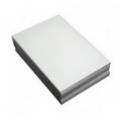 -grad de alb: min. 101,2%, -umiditate: max.4,3%, -opacitate de tipărire: cca. 91,81%, -cenușa: max. 12,8%, Plic TC5, 162*229mm, siliconic, burduf de 20mm - 1 cutie cu 250 buc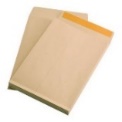 -dimensiuni 162*229mm-clapa dreaptă pe latura scurtă, - hârtie de min. 120gr/mp,- burduf de 20mm-pretabile și la listări ink-jet, laser, la copiator și tipar offsetPlic TC4, 229*324 mm, siliconic, -1 cutie cu 250 buc-clapa dreaptă pe latura scurtă, -hârtie de min. 90gr/mp, 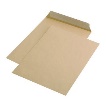 -250buc/cutie, -pretabile și la listări ink-jet, laser, la copiator și tipar offsePlic cu pernă aer, siliconic E15, 40*275/220*265mm, Alb-1 cutie cu 100 buc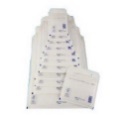 - Alb, hârtie de 80gr/mp,- dimensiuni aprox. 240*275/220*265mm- clapa dreapta pe latura scurtă, Agrafe birou color, 50mm - 100 cutii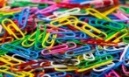 -  din metal îmbrăcat în plastic colorat - 100 buc în cutie din cartonAgrafe birou color, 28mm -100 cutii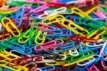 -din metal îmbrăcat în plastic colorat, -100 buc în cutie din cartonCalculator de birou-5 buc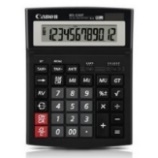 - va avea functii pentru calcule fiscale, plus o gama larga de alte functii, - va avea afisaj LCD ajustabil, -va avea tastatură IT-touch, - va avea sursa de alimentare dublă (fotocelula și baterie), - va fi compact și ușor, oferă o gamă vastă de funcții.- cu 12 cifre - va avea trei taste pentru calcule fiscale - va avea comutator glisant ce va permite selectarea separatorului zecimal și a opțiunii de rotunjire. - va avea memorie pentru totalul general care acumulează automat totalul. Alte taste utile: marcare, schimbare de semn, inversare, precum și toate celelalte funcții pe care le are în mod obișnuit de la un calculator -va avea afisajul LCD mare și ușor ajustabil permite reducerea reflexiilor nedorite. Clips metal color 19mm, cutie de 40 bucăți-50 cutii- clips din metal în culori pastelate asortate: roz, galben, bleu, verde, clemă nichetală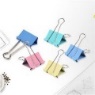 - ambalare în cutie din plasticClips metal color 25mm, cutie de 48 bucăți-10 cutii-clips din metal în culori pastelate asortate: roz, galben, bleu, verde, clemă nichetală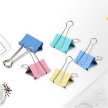 - ambalare în cutie din plasticClips metal color 32mm, cutie de 24 bucăți-10 cutii-clips din metal în culori pastelate asortate: roz, galben, bleu, verde, clemă nichetală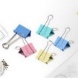 -ambalare în cutie din plasticCutter mic SK5, 9mm-30 buc-cutter confecționat din plastic ABS, cu lama din oțel inoxidabil, prevăzut cu sistem de blocare a lamei și șină metalică, 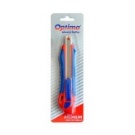 -cu funcție de auto încărcare a lamei, -ideal pentru artizanat și în industrie, -folosește rezerve lamă SK5, -dimensiune lamă: 9 mmCutter mare SK5, 18mm-20 buc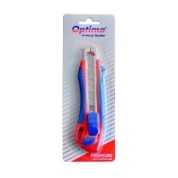 -cutter confecționat din plastic ABS, cu lamă din oțel inoxidabil, -este prevăzut cu sistem de blocare a lamei și șină metalică, -cu funcție de auto încărcare a lamei,- ideal pentru artizanat și în industrie,- folosește rezerve lamă SK5, -dimensiune lamă: 18 mmFoarfecă Mas Force 14 cm-30 buc-fabricată din oțel inoxidabil, 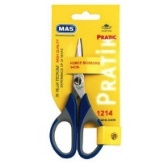 -mâner din plastic ergonomic albastru, -lamă ascuțită și rezistentă la folosire indelungată, -ambalare: individual în blister, pentru utilizare intensă la birou și pentru uzul casnicFolie documente A4, set 100 buc, 38 microni-50 set-set 100, cu deschidere sus, suprafață: coajă de portocală, cu 11 perforații standard pentru îndosariere în biblioraft sau caiet mecanic, 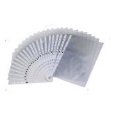 utilizate pentru protejarea documentelor, Folie documente A4, set 100 buc, 45 mic -50 set-set 100, 45 microni, cu deschidere sus, suprafață: transparent clar, cu 11 perforații standard pentru îndosariere în biblioraft sau caiet mecanic, utilizate pentru protejarea documentelor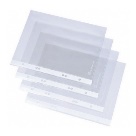 Lipici stick 40 gr-50 buc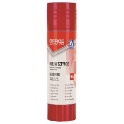 -lipici solid 40 gr calitate PVA -recomandat pentru lipirea hârtiei, cartonului, fotografiilorAdeziv dispenser cu rolă adezivă permanentă 8mm*10m-5 buc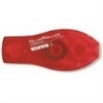 -lungime bandă: 10 m, -lățime bandă: 8 mm, -culoare: transparentă, -bandă adezivă universală pentru lipirea hârtieiCutie arhivare Std, 10cm-50 buc-din carton ondulat  de min.(3,2mm grosime),- dimensiuni: 350*245*100mm, 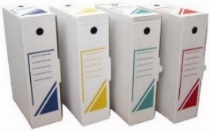 - cotor de 100mm- culoare: alb, -pentru arhivarea documentelor - cutiile pot fi inscripționate pe toate fețele, astfel localizarea unui document se face ușorCutie arhivare Std, 20cm-10 buc-din carton ondulat de 3mm, -dimensiuni: (L*l*h) = 348*245*200 mm, -cotor de 200mm, 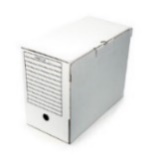 -pentru aproximativ 2000 coli, - pentru arhivarea documentelor - cutiile pot fi inscripționate pe toate fețele, astfel localizarea unui document se face ușor  Biblioraft plastifiat cotor 50mm-15 buc-din carton de 2,0 mm,- coperta exterioară din PVC sau PP, -culori: alb, albastru, bleumarin, galben, negru, portocaliu, rosu, roz, verde 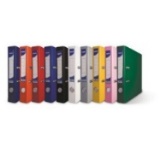 -coperta interioară din hârtie satinată GRI deschis, inel rotund, -inele ovale pe coperta superioară, -mecanism cu levier 7,5cm sau 5,5cm, -buzunar din plastic pentru etichete interschimbabile, -margine metalică pentru protecție, -utilizat pentru arhivarea documentelor, -dimensiuni (mm): 318*285*80Biblioraft plastifiat cotor 75mm-15 buc-din carton de 2,0 mm, -coperta exterioară din PVC sau PP, -culori: alb, albastru, bleumarin, galben, negru, portocaliu, rosu, roz, verde 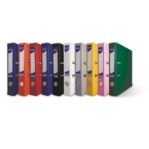 -coperta interioară din hârtie satinată GRI deschis, inel rotund, -inele ovale pe coperta superioară, -mecanism cu levier 7,5cm sau 5,5cm, -buzunar din plastic pentru etichete interschimbabile,- margine metalică pentru protecție, -utilizat pentru arhivarea documentelor,- dimensiuni (mm): 318*285*80Dosar carton alb Std, plic-100 buc-din carton de 250gr/mp, -culoare: ALB, -capacitate: 250 coli A4, -coperta întreagă față+spate., pentru păstrarea documentelor neperforate.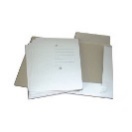 Dosar plastic Std, 2 perforatii-100 buc-A4, din polipropilena (PP), -cu alonja în interior pentru îndosarierea documentelor,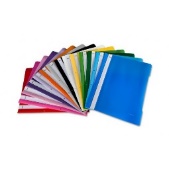 - culori: bleumarin, albastru, roșu, negru, galben, verde, gri, portocaliu, roz, mov, purpuriu, verde deschis, roz pal, albastru mediu, maro, albastru cobalt, turcoaz, -capacitate de îndosariere min. 180 coli A4,- eticheta interschimbabilă, -perforații exterioare pentru arhivare în bibliorafturi, -coperta față transparentă, -coperta spate colorată, - pentru păstrarea, arhivarea, transportul documentelorEvidențiator, set 4-50 set-textmarker util pentru evidențierea textului hârtie, fotocopii și printuri, -culori: galben, verde, portocaliu, roz, -cerneala nu pătează și nu este toxică, -vârf teșit de 2,5mm, protejat de un capac cu clip, 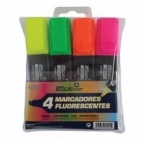 -grosimea liniei de scriere: 1-5 mm,- lungimea liniei de scriere: 250 m, -ambalare: 4 buc./set, -culori asortatePix metalic BT015-20 buc-corp din metal, -vârf de 1,0mm, 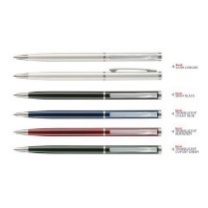 -rezervă tip Cross, -accesorii cromate, -culoare corp: argintiu, verde, bordeaux, albastru, -culoare scriere: albastru, -lungimea scrisului: 5000 m, -se poate inscripționa prin tampografie, serigrafie sau gravurăPix plastic 0,7mm, cu mecanism-55 buc-pix cu mecanism din plastic transparent, 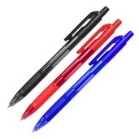 -corp în culoarea scrierii, prevăzut cu clip, grip pentru o scriere ușoară și confortabilă, -culori: albastru, negru, roșuPix gel, 0.7mm-55 buc-scriere de 0,5mm, -corp din plastic transparent ce permite verificarea consumului de cerneală, cu capac și clip în culoarea scrierii-culori: albastru, negru, rosu, verde, -diametru 0.7 mm, -grosime scriere 0.5 mm,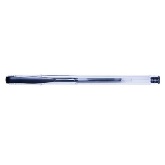 - lungime scriere cca. 300m, -pix clasic cu gel, cu rezervă înlocuibilă, vârf nichelCreion HB -55 buc -cu radieră, mina HB, corp din lemn lăcuit, 190mm lungime, -creioane clasice cu guma de cauciuc, cu corpul din lemn uscat ușor de ascuțit și mina rezistentă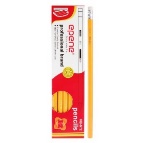 Ascuțitoare plastic simplă mini, -55 buc-ascutitoare simplă cu design Grip. 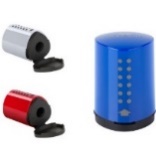 -unghi universal de ascuțire de 24: pentru toate creioanele standard și colorate. -șurub de siguranță. -container pentru reziduuri. -dimensiune ideală pentru penarCarioca set 12 culori-55 buc-vârf de 0,8mm, 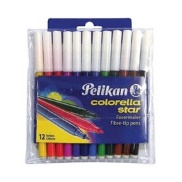 -în etui din plastic, -cerneală pe bază de apă, -capac ventilat, -pentru uz scolar (copii peste 3 ani), -vârf rotund de 1-2 mm, -conțin coloranți naturaliClipboard dublu A4 -55 buc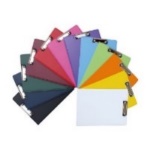 -cu copertă dublă, -mecanism nichelat, -suport pentru un instrument de scris,- culori: albastru, negru, rosu, verde, alb, bordeaux, albastru deschis, galben, mov, portocaliu, rozMapă plastic A4, cotor 15mm si elastic-55 buc-cu elastic, -realizată din plastic, cu 3 laterale pliabile, - capacitate: 150 coli A4, 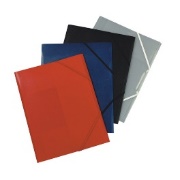 -culori disponibile: albastru, negru, rosu, verde, mov, portocaliu, gri,-recomandată pentru sistematizarea actelor utilizate des, -cu o rezistență și o durabilitate deosebită, elasticul este în culoarea mapei.- recomandat pentru siguranța documentelor pe timpul transportului.Notes adeziv index 5*12*50mm, 2682-09, Sageata-25 buc-ader- la orice tip de suprafață, repoziționabil, din plastic transparent sau mat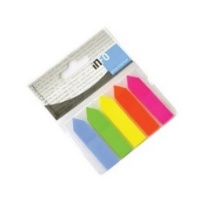 -folosite ca indexuri la separarea documentelor, -sunt ideale pentru păstrarea și punerea în evidență a mesajelor. -adezivul special permite lipirea și dezlipirea de mai multe ori fără a lăsa urme.-recomandat pentru evidențierea informațiilor importante, mai ales în interiorul unor documente voluminoase.Caiet A4, 80 file, spirală, -55 bucCaietul are 80 de file de hartie alba de 70 g/mp, cu liniatura matematica. Filele sunt prinse cu o spira metalica pentru deschidere la 180 de grade si rasfoire usoara. Paginile sunt liniate la 4 cm de margine, au amorsa pentru desprindere usoara si 4 perforatii pentru prindere in caiete mecanice.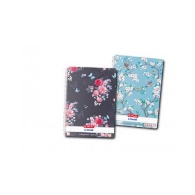 Capsator 100 coli-1 buc-capse 23/6-23/13, negru, de mare capacitate, -cu mecanism din metal și carcasă din oțel, 100 coli (hârtie 70gr), 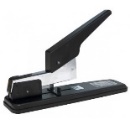 - adâncime de capsare ajustabilă: 67mm, -capse folosite: 23/6/8/10/13, 24/6/8/10/13, 26/6/8/10/13,- capacitate de înmagazinare: 100 capse, -culoare: negruPerforator 65 coli-1 buc-perforator de mare capacitate cu mecanism și carcasă din metal, 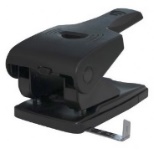 -capacitate de perforare: până la 65 coli (hârtie de 70g), -mecanism de blocare a clapei, -format: A4, A5, A6, 8 x 8 x 8 cm, B5, B6,- nr. perforații: 2, -diametru perforație: 5.5mm, -distanța între perforații: 80mm,- culoare: negruDecapsator profesional -10 buc-utilizat pentru decapsarea următoarelor tipuri de capse – nr.10, 24/6 si 26/6, -sistem nou, modern (respectă standardele de siguranță), 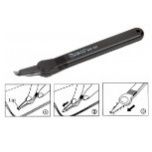 -culori: negru, griAgendă nedatată A5 160 pagini, -10 buc-agenda nedatată, 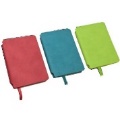 -copertă imitație piele termosensibilă, 160 pagini, 70 g/mp, -dimensiuni: 142 x 210 mm, 105 x 148 mm, -culoare albastruAgendă nedatată A5 160 pagini, -10 buc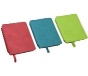 -agendă nedatată, coperta imitație piele termosensibilă, 160 pagini, 70 g/mp, -dimensiuni: 142 x 210 mm, 105 x 148 mm, -culoare roșuTermen de livrare : maxim 15 zile de la ssemnarea contractului